103-1家長職涯分享講座－標準驗證領域九年良班家長 邱心束女士103年12月30日（星期二）很榮幸邀請到九良劉惠心的媽媽－邱心束女士，蒞班與同學分享寶貴的職涯故事。邱女士從個人求職經歷入題，分享如何從工程師轉換跑道至標準驗證領域，接著與同學分享標準驗證業的主要工作內容、工作型態以及職業發展。期勉同學能厚實實力，慎選合適自己的職業，展翅未來。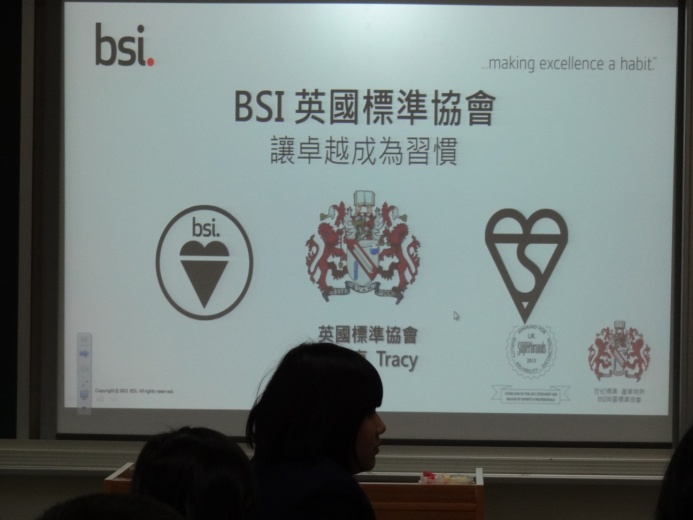 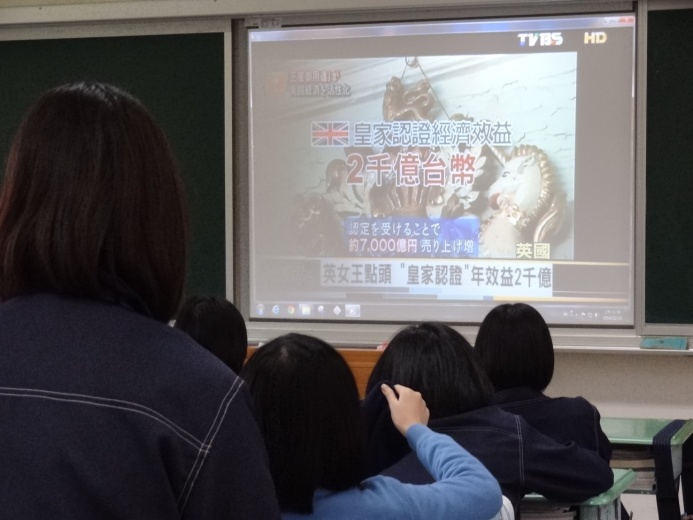 全球有一百多萬的標準（standard）實施中從英國皇家認證的故事，談起標準驗證業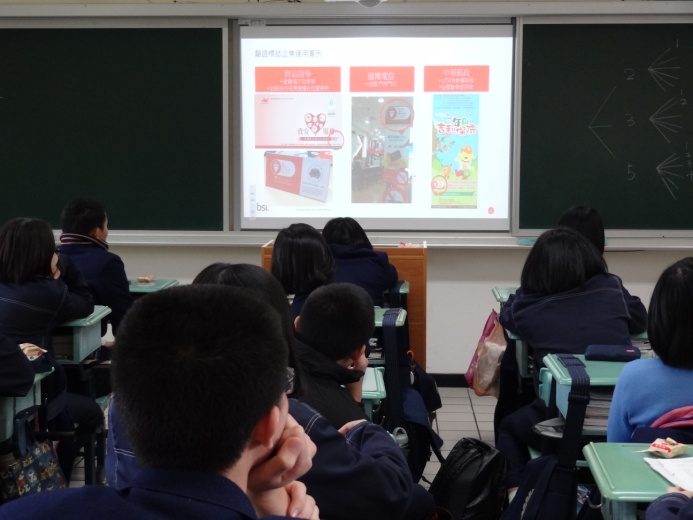 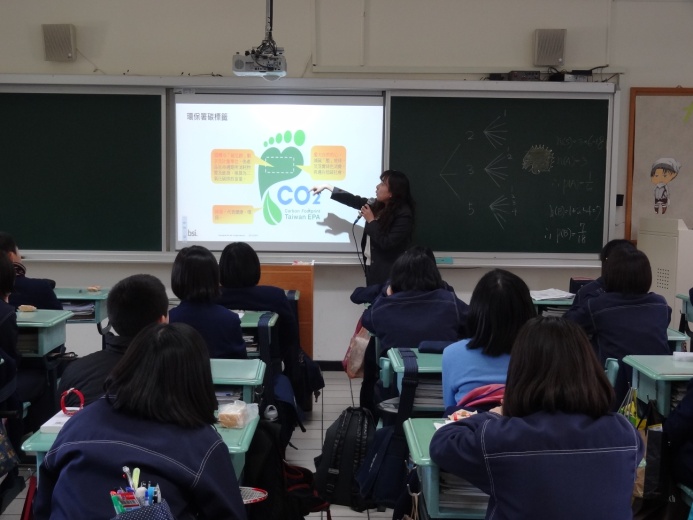 各式商品中的標準驗證符號環保意識抬頭－碳足跡的認證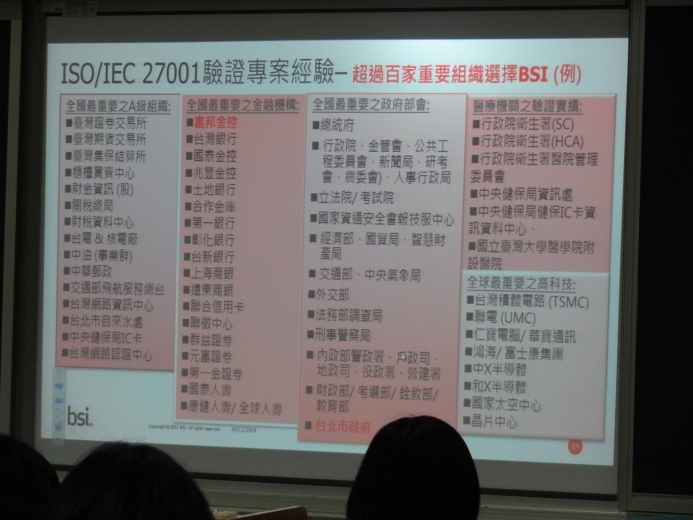 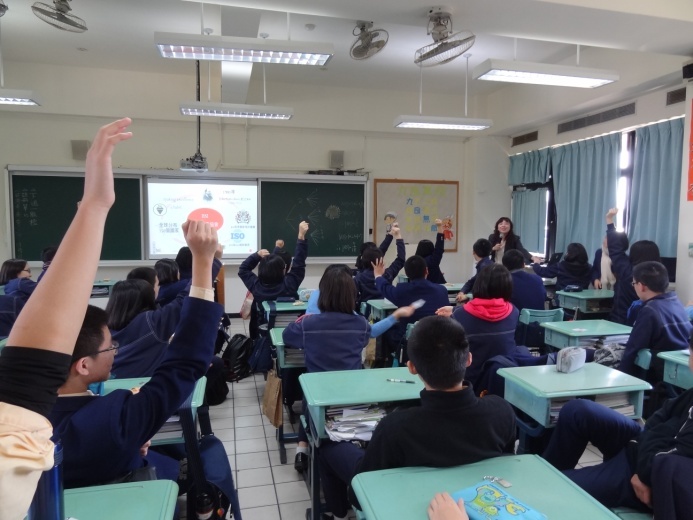 各行各業中的標準驗證專案有獎徵答，同學踴躍搶答